داور محترم،خواهشمند است پس از بررسي كتاب پيوست، به سؤال‌هاي عنوان‌شده با توجه به گزينه‌ها پاسخ دهيد؛ اظهارنظر‌هاي كارشناسانه جناب‌عالي اين مديريت را در تصميم‌گيري‌ دقيق‌تر ياري خواهد كرد. عنوان کتاب «..................................................................................... »نوع كتاب:[ ] تصحیح انتقادی                            [ ] تقریر و تحشیهالف. ارزیابی نسخه اصلی:1- اهمیت تاریخی و فرهنگی کتاب:[ ] بسیار زیاد                        	 [ ] زیاد                            [ ] متوسط                           [ ] اندک                                       توضيح:2- وجود تصحیح‌های مشابه از کتاب:[ ] وجود ندارد                                            [ ] وجود دارد ذکر مشخصات کتاب‌های مشابه:3- لزوم تصحیح کتاب با فرض وجود موارد مشابه:[ ] آری                                                                   [ ] خیر         توضيح:4- کاربرد کتاب:[ ] درسی                 [ ] مرجع                  [ ] کمک درسی                   [ ] عمومی                                           توضيح:درس‌هاي تحت پوشش (در صورت درسي يا کمک‌درسی بودن كتاب):ب.ارزیابی تصحیح کتاب5- کیفیت تصحیح:[ ] عالي                                  [ ] خوب                              [ ] قابل‌قبول                          [ ] ضعيف              توضيح:6- ارزیابی نسخه‌های مورد استفاده مصحح:[ ] عالي                                 [ ] خوب                              [ ] قابل‌قبول                          [ ] ضعيف             توضيح:7- توفیق مصحح در استفاده از نسخه‌ها:[ ] عالي                                 [ ] خوب                              [ ] قابل‌قبول                          [ ] ضعيف  توضيح:8- کیفیت مقدمه مصحح:[ ] عالي                                 [ ] خوب                              [ ] قابل‌قبول                         [ ] ضعيف  توضيح:9- کامل و مطلوب بودن تعلیقات و توضیحات مصحح کتاب:[ ] آری                                 [ ] در برخی موارد                              [ ] خیر                                                       توضيح:10- کامل و مطلوب بودن توضیحات و ارجاعات کتاب:[ ] آری                                 [ ] در برخی موارد                             [ ] خیر                                                      توضيح:ج.اظهارنظر كلي11- با توجه به موارد فوق، چاپ اين كتاب را در انتشارات دانشگاه فردوسي مشهد مناسب مي‌دانيد؟ [ ] آری                                      [ ] با تغییراتی آری                             [ ] خیر                                      توضيح: 12- درمجموع در بازه صفر تا بیست؛ چه نمره‌ای را به این اثر تخصیص می‌دهید.           نمره ......                                                                                                                                                                                  13- براي بهبود كيفيت اين كتاب، چه تغييراتي را پيشنهاد مي‌نماييد؟د. مشخصات ارزیابمرتبه علمي:                                           دانشگاه:                                           	رشته و گرایش تخصصي:سوابق انتشاراتي (کتاب):اطلاعات حساب بانكي متمركز:شماره شبای حساب بانكي متمركز (الزاماً شماره شبا):                                                                        نام بانک:                                          شعبه:                                 شماره ملي:نشاني و تلفن تماس:رایانامه: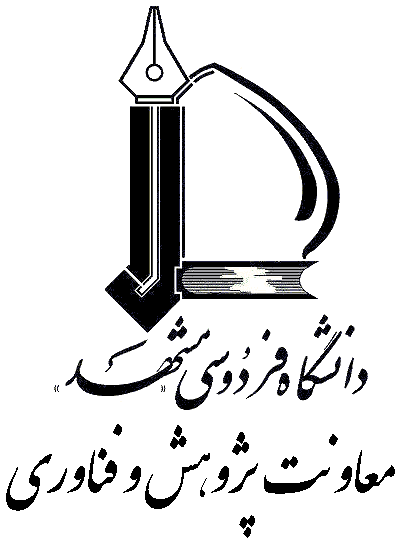      گروه نشر آثار علمیکاربرگ ارزيابي تصحیح كتاب(ویژه داوران)محرمانهرديفنام درسمقطع تحصيليتعداد واحد123رديفعنوان کتابنوع اثرنوع اثرنوع اثرنوع اثرنوع اثرنوع اثرسال چاپنوبت چاپناشررديفعنوان کتابتصنيف تأليفتدوين و گردآوريترجمهتصحيح انتقاديتقرير و تحشيهسال چاپنوبت چاپناشر1234